Dear Sir/Madam,This form has been created in order to allow you to have third party expenses charged to your credit card.  Please provide all the information requested below to ensure prompt processing of your application.  We ask you to please sign and date the form before submission. Please provide us with a copy of ID and copy of the both sides of the credit card. Please complete and return to email address as follows: stuart.haynes@sunbornlondon.comCardholder InformationGuest InformationRate Information and Approved Charges I certify that all information is complete and accurate.  I hereby authorize Sunborn London to collect payment for all charges as indicated in the Rate Information and Approved Charges section of this form by processing a charge to the credit card listed above. Charges must not exceed ________________ for the entire stay/event.  I understand that a new form will have to be completed if guest wishes to extend his/her stay.  I certify that I am the authorized signer of the credit card listed above. Name as it appears on the credit card:Name as it appears on the credit card:Name as it appears on the credit card:Name as it appears on the credit card:Name as it appears on the credit card:Name as it appears on the credit card:Card type: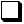 VisaVisaMCAmexAmexAmexDiners/CBDiscoverJCBAccount type:Account type:Individual (personal credit card)Individual (personal credit card)Individual (personal credit card)Individual (personal credit card)Individual (personal credit card)Individual (personal credit card)Individual (personal credit card)Individual (personal credit card)Individual (personal credit card)Individual (personal credit card)Individual (personal credit card)Individual (personal credit card)Individual (personal credit card)Individual (personal credit card)Corporate Corporate Company Name:Company Name:Company Name:Credit Card number:Credit Card number:Credit Card number:Exp. date:Exp. date:Address:(where statement is mailed)Address:(where statement is mailed)Address:(where statement is mailed)City, State and Zip:City, State and Zip:City, State and Zip:Phone number:Phone number:Phone number:Fax or alternate number:Fax or alternate number:Fax or alternate number:Fax or alternate number:Fax or alternate number:Guest name:Company:Phone number:Fax or alternate number:Fax or alternate number:Fax or alternate number:Fax or alternate number:Confirmation number:Arrival date:Departure date: Departure date: Departure date: Relation to cardholder:RelativeFriendFriendBusiness AssociateBusiness AssociateBusiness AssociateOther:Room rate:*Room rate:*Taxes:*Total daily rate:*Total daily rate:*Number of nights:Number of nights:Number of nights:*(Rate and tax amount must be provided by a hotel representative in order to complete this form)*(Rate and tax amount must be provided by a hotel representative in order to complete this form)*(Rate and tax amount must be provided by a hotel representative in order to complete this form)*(Rate and tax amount must be provided by a hotel representative in order to complete this form)*(Rate and tax amount must be provided by a hotel representative in order to complete this form)*(Rate and tax amount must be provided by a hotel representative in order to complete this form)*(Rate and tax amount must be provided by a hotel representative in order to complete this form)*(Rate and tax amount must be provided by a hotel representative in order to complete this form)*(Rate and tax amount must be provided by a hotel representative in order to complete this form)*(Rate and tax amount must be provided by a hotel representative in order to complete this form)*(Rate and tax amount must be provided by a hotel representative in order to complete this form)*(Rate and tax amount must be provided by a hotel representative in order to complete this form)*(Rate and tax amount must be provided by a hotel representative in order to complete this form)*(Rate and tax amount must be provided by a hotel representative in order to complete this form)*(Rate and tax amount must be provided by a hotel representative in order to complete this form)*(Rate and tax amount must be provided by a hotel representative in order to complete this form)*(Rate and tax amount must be provided by a hotel representative in order to complete this form)All ChargesAll ChargesRoom & TaxRoom & TaxRoom & TaxBed & BreakfastBed & BreakfastTelephone (Local)Telephone (Local)RestaurantRestaurantRoom ServiceRoom ServiceValet (Laundry)Valet (Laundry)Valet (Laundry)ParkingParkingHS Internet AccessHS Internet AccessMoviesMoviesOther:Cardholder name:   (Printed)Cardholder signature:Date: